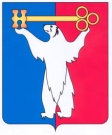 АДМИНИСТРАЦИЯ ГОРОДА НОРИЛЬСКАКРАСНОЯРСКОГО КРАЯПОСТАНОВЛЕНИЕ06.02.2023					г. Норильск					№ 40О внесении изменений в постановление Администрации города Норильска от 11.07.2019 № 290В соответствии с Федеральным законом от 14.07.2022 № 236-ФЗ «О Фонде пенсионного и социального страхования Российско	й Федерации»,ПОСТАНОВЛЯЮ:	1. Внести в постановление Администрации города Норильска от 11.07.2019        № 290 «Об утверждении перечня документов, подтверждающих право налогоплательщиков - физических лиц на получение льгот по налогу на имущество физических лиц» (далее – Постановление) следующее изменение:1.1. В абзаце седьмом пункта 7.4 Постановления слова «Управлением Пенсионного фонда Российской Федерации (государственным учреждением) в городе Норильске Красноярского края» заменить словами «Отделением Фонда пенсионного и социального страхования Российской Федерации по Красноярскому краю».2. Опубликовать настоящее постановление в газете «Заполярная правда» и разместить его на официальном сайте муниципального образования город Норильск.3. Настоящее постановление вступает в силу после его официального опубликования в газете «Заполярная правда» и распространяет свое действие на правоотношения, возникшие с 01.01.2023.Глава города Норильска								    Д.В. Карасев